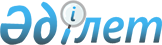 Тараз қаласында 2018 жылға арналған мектепке дейінгі тәрбие мен оқытуға мемлекеттік білім беру тапсырысын, ата-ананың ақы төлеу мөлшерін бекіту туралыЖамбыл облысы Тараз қаласы әкімдігінің 2017 жылғы 25 желтоқсандағы № 940 қаулысы. Жамбыл облысы Әділет департаментінде 2018 жылғы 19 қаңтарда № 3689 болып тіркелді
      РҚАО-ның ескертпесі.

      Құжаттың мәтінінде тұпнұсқаның пунктуациясы мен орфографиясы сақталған.
       "Қазақстан Республикасындағы жергілікті мемлекеттік басқару және өзін-өзі басқару туралы" 2001 жылғы 23 қаңтардағы Қазақстан Республикасы Заңының 31, 37 баптарына, "Білім туралы" 2007 жылғы 27 шілдедегі Қазақстан Республикасы Заңының 6 бабының 4 тармағының 8-1) тармақшасына және 62 бабының 6 тармағына сәйкес, Тараз қаласының әкімдігі ҚАУЛЫ ЕТЕДІ:
      1. Тараз қаласында 2018 жылға арналған мектепке дейінгі тәрбие мен оқытуға мемлекеттік білім беру тапсырысы, ата-ананың ақы төлеу мөлшері қосымшаға сәйкес бекітілсін.
      2. "Тараз қаласы әкімдігінің білімі бөлімі" коммуналдық мемлекеттік мекемесі заңнамада белгіленген тәртіппен: 
      1) осы қаулының әділет органдарында мемлекеттік тіркелуін; 
      2) осы қаулының мемлекеттік тіркеуден өткеннен кейін он күнтізбелік күн ішінде оны ресми жариялауға жіберуді; 
      3) осы қаулының Тараз қаласы әкімдігінің интернет-ресурсында орналастырылуын; 
      4) осы қаулыдан туындайтын басқа да шаралардың қабылдануын қамтамасыз етсін.
      3. Осы қаулының орындалуын бақылау Тараз қаласы әкімінің орынбасары Кенжебек Мамашбайұлы Олжабайға жүктелсін.
      4. Осы қаулы әділет органдарында мемлекеттiк тiркелген күннен бастап күшiне енедi және оның алғашқы ресми жарияланған күнінен кейін күнтізбелік он күн өткен соң қолданысқа енгізіледі. Тараз қаласында 2018 жылға мектепке дейінгі тәрбие мен оқытуға мемлекеттік білім беру тапсырысы, ата-ананың ақы төлеу мөлшері
					© 2012. Қазақстан Республикасы Әділет министрлігінің «Қазақстан Республикасының Заңнама және құқықтық ақпарат институты» ШЖҚ РМК
				
       Қала әкімі

Р. Дәулет
 Тараз қаласы әкімдігінің 
2017 жылғы 25 желтоқсандағы 
 № 940 қаулысына қосымша
Атауы
Мектепке дейінгі тәрбие мен оқытуға мемлекеттік білім беру тапсырысы
Мектепке дейінгі тәрбие мен оқытуға мемлекеттік білім беру тапсырысы
Бір айға ата-ананың ақы төлеу мөлшері (теңге)
Атауы
Тәрбиеленушілер саны
Бір тәрбиеленушіге жұмсалатын шығыстардың орташа құны
Бір айға ата-ананың ақы төлеу мөлшері (теңге)
Мектепке дейінгі мемлекеттік ұйымдар
Мектепке дейінгі мемлекеттік ұйымдар
Мектепке дейінгі мемлекеттік ұйымдар
Мектепке дейінгі мемлекеттік ұйымдар
Шағын орталықтар
1640
18 591
8750
Мектепке дейінгі жеке меншік ұйымдар (шағын орталық)
Мектепке дейінгі жеке меншік ұйымдар (шағын орталық)
Мектепке дейінгі жеке меншік ұйымдар (шағын орталық)
Мектепке дейінгі жеке меншік ұйымдар (шағын орталық)
"Сағи-Жарқын" жауапкершілігі шектеулі серіктестігі
45
18591
12000
Мектепке дейінгі мемлекеттік ұйымдар (балабақшалар)
Мектепке дейінгі мемлекеттік ұйымдар (балабақшалар)
Мектепке дейінгі мемлекеттік ұйымдар (балабақшалар)
Мектепке дейінгі мемлекеттік ұйымдар (балабақшалар)
"Тараз қаласы әкімдігінің білім бөлімінің №1 балабақшасы" мемлекеттік коммуналдық қазыналық кәсіпорны
370
22851
8750
"Тараз қаласы әкімдігінің білім бөлімінің №2 балабақшасы" мемлекеттік коммуналдық қазыналық кәсіпорны
330
23386
8750
"Тараз қаласы әкімдігінің білім бөлімінің №3 балабақшасы" мемлекеттік коммуналдық қазыналық кәсіпорны
170
23536
8750
"Тараз қаласы әкімдігінің білім бөлімінің №4 "Балдырған" балабақшасы" мемлекеттік коммуналдық қазыналық кәсіпорны
300
25712
8750
"Тараз қаласы әкімдігінің білім бөлімінің №5 "Ақ желкен" балабақшасы" мемлекеттік коммуналдық қазыналық кәсіпорны
360
21756
8750
"Тараз қаласы әкімдігінің білім бөлімінің №6 "Арнаулы логопедтік" балабақшасы" мемлекеттік коммуналдық қазыналық кәсіпорны
320
28341
8750
"Тараз қаласы әкімдігінің білім бөлімінің №7 балабақшасы" мемлекеттік коммуналдық қазыналық кәсіпорны
420
22194
8750
"Тараз қаласы әкімдігінің білім бөлімінің №8 "Арнайы логопедтік "балалар бақшасы" мемлекеттік коммуналдық қазыналық кәсіпорны
302
31491
8750
"Тараз қаласы әкімдігінің білім бөлімінің №9 балабақшасы" мемлекеттік коммуналдық қазыналық кәсіпорны
410
22785
8750
"Тараз қаласы әкімдігінің білім бөлімінің №10 "Наурыз" балабақшасы" мемлекеттік коммуналдық қазыналық кәсіпорны
360
21873
8750
"Тараз қаласы әкімдігінің білім бөлімінің №11 балабақшасы" мемлекеттік коммуналдық қазыналық кәсіпорны
160
23989
8750
"Тараз қаласы әкімдігінің білім бөлімінің" №12 арнайы гастроэнтерологиялық балабақшасы" мемлекеттік коммуналдық қазыналық кәсіпорны
380
22095
8750
"Тараз қаласы әкімдігінің білім бөлімінің №13 балабақшасы" мемлекеттік коммуналдық қазыналық кәсіпорны
340
22215
8750
"Тараз қаласы әкімдігінің білім бөлімінің №14 "Жарқынай" балабақшасы" мемлекеттік коммуналдық қазыналық кәсіпорны
330
22897
8750
"Тараз қаласы әкімдігінің білім бөлімінің №15 балабақшасы" мемлекеттік коммуналдық қазыналық кәсіпорны
380
22796
8750
"Тараз қаласы әкімдігінің білім бөлімінің №16 балабақшасы" мемлекеттік коммуналдық қазыналық кәсіпорны
390
21667
8750
"Тараз қаласы әкімдігінің білім бөлімінің №17 "Арнайы туберкулездік" балабақшасы" мемлекеттік коммуналдық қазыналық кәсіпорны
250
36379
8750
"Тараз қаласы әкімдігінің білім бөлімінің №18 "Еркежан" балабақшасы" мемлекеттік коммуналдық қазыналық кәсіпорны
330
24079
8750
"Тараз қаласы әкімдігінің білім бөлімінің №19 балабақшасы" мемлекеттік коммуналдық қазыналық кәсіпорны
310
23410
8750
"Тараз қаласы әкімдігінің білім бөлімінің №20 балабақшасы" мемлекеттік коммуналдық қазыналық кәсіпорны
250
20924
8750
"Тараз қаласы әкімдігінің білім бөлімінің №21 балабақшасы" мемлекеттік коммуналдық қазыналық кәсіпорны
395
23591
8750
"Тараз қаласы әкімдігінің білім бөлімінің №22 балабақшасы" мемлекеттік коммуналдық қазыналық кәсіпорны
320
27420
8750
"Тараз қаласы әкімдігінің білім бөлімінің №23 "Жасдәурен" балабақшасы" мемлекеттік коммуналдық қазыналық кәсіпорны
160
32640
8750
"Тараз қаласы әкімдігінің білім бөлімінің №24 балабақшасы" мемлекеттік коммуналдық қазыналық кәсіпорны
70
38351
8750
"Тараз қаласы әкімдігінің білім бөлімінің №25 балабақшасы" мемлекеттік коммуналдық қазыналық кәсіпорны
100
32623
8750
"Тараз қаласы әкімдігінің білім бөлімінің №26 "Нұрай" балабақшасы" мемлекеттік коммуналдық қазыналық кәсіпорны
360
25501
8750
"Тараз қаласы әкімдігінің білім бөлімінің №27 балабақшасы" мемлекеттік коммуналдық қазыналық кәсіпорны
380
21051
8750
"Тараз қаласы әкімдігінің білім бөлімінің №28 балабақшасы" мемлекеттік коммуналдық қазыналық кәсіпорны
330
22221
8750
"Тараз қаласы әкімдігінің білім бөлімінің №29 балабақшасы" мемлекеттік коммуналдық қазыналық кәсіпорны
170
31740
8750
"Тараз қаласы әкімдігінің білім бөлімінің №30 "Назерке" балабақшасы" мемлекеттік коммуналдық қазыналық кәсіпорны
380
26199
8750
"Тараз қаласы әкімдігінің білім бөлімінің №31 "Балапан" балабақшасы" мемлекеттік коммуналдық қазыналық кәсіпорны
195
41391
8750
"Тараз қаласы әкімдігінің білім бөлімінің №32 "Ботақан" балабақшасы" мемлекеттік коммуналдық қазыналық кәсіпорны
320
24287
8750
"Тараз қаласы әкімдігінің білім бөлімінің №33 "Айсәуле" балабақшасы" мемлекеттік коммуналдық қазыналық кәсіпорны
355
30110
8750
"Тараз қаласы әкімдігінің білім бөлімінің №34 "Бақыт" балабақшасы" мемлекеттік коммуналдық қазыналық кәсіпорны
75
37437
8750
"Тараз қаласы әкімдігінің білім бөлімінің №35 "Ер Төстік" балабақшасы" мемлекеттік коммуналдық қазыналық кәсіпорны
340
27077
8750
"Тараз қаласы әкімдігінің білім бөлімінің №36 "Бүлдіршін" балабақшасы" мемлекеттік коммуналдық қазыналық кәсіпорны
335
25975
8750
"Тараз қаласы әкімдігінің білім бөлімінің №37 "Бәйтерек" балабақшасы" мемлекеттік коммуналдық қазыналық кәсіпорны
115
31557
8750
"Тараз қаласы әкімдігінің білім бөлімінің №38 "Толағай" балабакшасы" мемлекеттік коммуналдық қазыналық кәсіпорны
420
26919
8750
"Тараз қаласы әкімдігінің білім бөлімінің №39 "Балдаурен" балабақшасы" мемлекеттік коммуналдық қазыналық кәсіпорны
330
25088
8750
"Тараз қаласы әкімдігінің білім бөлімінің №40 "Балауса" балабақшасы" мемлекеттік коммуналдық қазыналық кәсіпорны
170
30349
8750
"Тараз қаласы әкімдігінің білім бөлімінің №41 "Айналайын" балабақшасы" мемлекеттік коммуналдық қазыналық кәсіпорны
320
25186
8750
"Тараз қаласы әкімдігінің білім бөлімінің №42 "Жұлдыз" балабақшасы" мемлекеттік коммуналдық қазыналық кәсіпорны
280
30879
8750
"Тараз қаласы әкімдігінің білім бөлімінің №43 "Еркеназ" балабақшасы" мемлекеттік коммуналдық қазыналық кәсіпорны
310
25501
8750
"Тараз қаласы әкімдігінің білім бөлімінің №44 "Ертарғын" балабақшасы" мемлекеттік коммуналдық қазыналық кәсіпорны
290
28241
8750
"Тараз қаласы әкімдігінің білім бөлімінің №45 "Балбұлақ" балабақшасы" мемлекеттік коммуналдық қазыналық кәсіпорны
360
26488
8750
Мектепке дейінгі жеке меншік ұйымдар (балабақшалар)
Мектепке дейінгі жеке меншік ұйымдар (балабақшалар)
Мектепке дейінгі жеке меншік ұйымдар (балабақшалар)
Мектепке дейінгі жеке меншік ұйымдар (балабақшалар)
"Ақ қайын" мектепке дейінгі білім беру мекемесі" жауапкершілігі шектеулі серіктестігі
115
24135
18000
"Солнышко Тараза" жауапкершілігі шектеулі серіктестігі
280
24135
27000
"Сағи-Жарқын" жауапкершілігі шектеулі серіктестігі
120
24135
15000
"Сағи-Жарқын" жауапкершілігі шектеулі серіктестігі
75
24135
15000
"Ақүрпек" жауапкершілігі шектеулі серіктестігі
105
24135
30000
"Абылай-Сана-2003" жауапкершілігі шектеулі серіктестігі "Інжу" балабақша, мектеп-гимназия" кешені
280
24135
35000
"Нұр Шашу" балабақшасы" жауапкершілігі шектеулі серіктестігі
50
24135
12000
"Аяулым Айбөпе" жауапкершілігі шектеулі серіктестігі
50
24135
15000
"Сәби-жан" жауапкершілігі шектеулі серіктестігі
160
24135
30000
"Айгөлек ясли-бақшасы " жауапкершілігі шектеулі серіктестігі
75
24135
15000
"Нұрлы сәт" жауапкершілігі шектеулі серіктестігі
105
24135
17000
"АЮ" балабақшасы" жауапкершілігі шектеулі серіктестігі
300
24135
16000
"Балбөбек әлемі" балабақшасы" жауапкершілігі шектеулі серіктестігі
100
24135
12000
"Нурила" балабақшасы" жауапкершілігі шектеулі серіктестігі
130
24135
15000
"Мүбәрак Мөлдір" балабақшасы жауапкершілігі шектеулі серіктестігі
280
24135
15000
"Анета-А" бақша-ясли" жауапкершілігі шектеулі серіктестігі
60
24135
17500
"Айзере" ясли- бақшасы" жауапкершілігі шектеулі серіктестігі
75
24135
15000
"Анниатун" жауапкершілігі шектеулі серіктестігі
120
24135
17000
"Радуга Алем" жауапкершілігі шектеулі серіктестігі
100
24135
20000
"АйнелҰк" бала бақшасы" жауапкершілігі шектеулі серіктестігі
360
24135
15000
"Гүлім Тараз" жауапкершілігі шектеулі серіктестігі
280
24135
15000
"VIRTUOSOelitekindergarten" жауапкершілігі шектеулі серіктестігі
50
24135
20000
"Раъно- Бегим" жауапкершілігі шектеулі серіктестігі
48
24135
15000
"Раъно- Бегим" жауапкершілігі шектеулі серіктестігі
123
24135
12000
"Баракат" балабақшасы" жауапкершілігі шектеулі серіктестігі
50
24135
15000
"Салтанат" балабақшасы" жауапкершілігі шектеулі серіктестігі
150
24135
16000
"Нұрсана" балабақшасы" жауапкершілігі шектеулі серіктестігі
100
24135
16000
"Анета-А" бақша-ясли" жауапкершілігі шектеулі серіктестігі филиалы "Медина" балабақшасы
250
24135
17500
"Детский сад Индиго-Тараз" жауапкершілігі шектеулі cеріктестігі
66
24135
30000
"Асан Тараз" балабақшасы жауапкершілігі шектеулі серіктестігі
100
24135
16000
"Шың" білім беру орталығы" жауапкершілігі шектеулі серіктестігі
200
24135
25000
"Балапан Элит" жауапкершілігі шектеулі серіктестігі
100
24135
15000
"Тапиля" балабақшасы" жауапкершілігі шектеулі серіктестігі
40
24135
12000
"Развивайка" жауапкершілігі шектеулі серіктестігі
25
24135
15000
"Asyl-Qazyna" балабақшасы" жауапкершілігі шектеулі серіктестігі
120
24135
20000
"Shaiza" жауапкершілігі шектеулі серіктестігі
80
24135
20000
"GLOBAL TARAZ" балабақшасы" жауапкершілігі шектеулі серіктестігі
100
24135
18000
"R-плюс" жауапкершілігі шектеулі серіктестігінің "А-status" мектеп гимназия-балабақша" білім орталығы
40
24135
20070
"Кайнар и С" балабақшасы" жауапкершілігі шектеулі серіктестігі
200
24135
12500
"Мирас KZ-2030" балабақшасы" жауапкершілігі шектеулі серіктестігі
280
24135
20000
"Айзере 2" ясли-бақшасы" жауапкершілігі шектеулі серіктестігі
40
24135
15000
"VITAMINKA" ясли-бақшасы" жауапкершілігі шектеулі серіктестігі
70
24135
15000
"Сәби әлемі" балабақшасы" жауапкершілігі шектеулі серіктестігі
40
24135
18000
"Балалар білім орталығы "Эрудит" балабақшасы" жауапкершілігі шектеулі серіктестігі
50
24135
26000
"РозАль" орталығы" жауапкершілігі шектеулі серіктестігі
100
24135
17000